Вук Стефановић 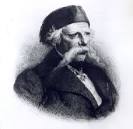 Караџић1.Допуни: Село у коме је Вук рођен зове се  ________________. У близини села се налази манастир ______________.2. Вук је од свог деде Јоксима волео да слуша:а) смешне песме                               б) приче о татив) песме и приче о јунацима          г) страшне приче 3. Зашто је дечак добио име Вук?__________________________________________________________________________________________4. Највећа чаролија за дечака Вука била је:а) гледање филмова   б) играње са друговима  в) читање буквара       г) играње игрица5. Када је порастао, Вук је преуредио српску азбуку.Колико слова има азбука?_______________________Питање + Како се зове инструмент на слици који има деда Јоксим?__________________________________Вук Стефановић Караџић1.Допуни: Село у коме је Вук рођен зове се  ________________. У близини села се налази манастир ______________.2. Вук је од свог деде Јоксима волео да слуша:а) смешне песме                               б) приче о татив) песме и приче о јунацима          г) страшне приче 3. Зашто је дечак добио име Вук?__________________________________________________________________________________________4. Највећа чаролија за дечака Вука била је:а) гледање филмова   б) играње са друговима  в) читање буквара       г) играње игрица5. Када је порастао, Вук је преуредио српску азбуку.Колико слова има азбука?_______________________Питање + Како се зове инструмент на слици који има деда Јоксим?__________________________________Vuk Stefanović Karadžić1.Dopuni: Selo u kome je Vuk rođen zove se  ________________. U blizini sela se nalazi manastir __________________.2. Vuk je od svog dede Joksima voleo da sluša:a) smešne pesme                               b) priče o tativ) pesme i priče o junacima          g) strašne priče 3. Zašto je dečak dobio ime Vuk?__________________________________________________________________________________________4. Najveća čarolija za dečaka Vuka bila je:a) gledanje filmova   b) igranje sa drugovima  v) čitanje bukvara       g) igranje igrica5. Kada je porastao, Vuk je preuredio srpsku azbuku.Koliko slova ima azbuka?________________________Pitanje + Kako se zove instrument na slici koji ima deda Joksim?______________________________________Vuk Stefanović Karadžić1.Dopuni: Selo u kome je Vuk rođen zove se  ________________. U blizini sela se nalazi manastir ___________________.2. Vuk je od svog dede Joksima voleo da sluša:a) smešne pesme                            b) priče o tativ) pesme i priče o junacima          g) strašne priče 3. Zašto je dečak dobio ime Vuk?__________________________________________________________________________________________4. Najveća čarolija za dečaka Vuka bila je:a) gledanje filmova   b) igranje sa drugovima  v) čitanje bukvara       g) igranje igrica5. Kada je porastao, Vuk je preuredio srpsku azbuku.Koliko slova ima azbuka?_______________________Pitanje + Kako se zove instrument na slici koji ima deda Joksim?_______________________________________